Snape Wood Primary and Nursery School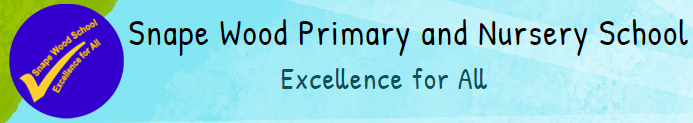 Aspen Road, Bulwell, Nottingham, NG6 7DSTelephone: 0115 9159146Email: admin@snapewood.nottingham.sch.ukwww.snapewood.nottingham.sch.uk  Head Teacher:  Mrs Shewley ChoudhuryChair of Governors: Clare ColmoreTwitter: @snapewoodpriSnape Wood Nursery Application FormChild’s Name:                     Gender:   Date of Birth:Parent/Carer Name and Address:Home Telephone No:Mobile Telephone No:Email:Medical Needs:Please state preference am/pm/eitherIf currently attending another Nursery please state name:If currently attending another Nursery please state name:Please note that if you move or change or telephone contact details before being offered a place, you will need to contact the school to update your form.Please note that if you move or change or telephone contact details before being offered a place, you will need to contact the school to update your form.For Office Use OnlyFor Office Use OnlyChild added to Nursery Waiting List: